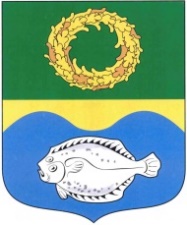 ОКРУЖНОЙ СОВЕТ ДЕПУТАТОВМУНИЦИПАЛЬНОГО ОБРАЗОВАНИЯ«ЗЕЛЕНОГРАДСКИЙ МУНИЦИПАЛЬНЫЙ ОКРУГ КАЛИНИНГРАДСКОЙ ОБЛАСТИ»РЕШЕНИЕот 29 июня 2022 г.                                                                    № 192Зеленоградск                                  Об отмене решения окружного Совета депутатов Зеленоградского городского округа от 13.02.2019 № 289 «О согласовании безвозмездной передачи имущества из муниципальной собственности муниципального образования «Зеленоградский городской округ» в собственность Российской ФедерацииВ соответствии со статьей 48 Федерального закона от 06.10.2003          № 131-ФЗ «Об общих принципах организации местного самоуправления в Российской Федерации» окружной Совет депутатов Зеленоградского муниципального округаРЕШИЛ:Отменить решение окружного Совета депутатов Зеленоградского городского округа от 13.02.2019 № 289 «О согласовании безвозмездной передачи имущества из муниципальной собственности муниципального образования «Зеленоградский городской округ» в собственность Российской Федерации».Опубликовать решение в газете «Волна» и разместить на официальном сайте органов местного самоуправления Зеленоградского муниципального округа.Решение вступает в силу со дня официального опубликования. Глава Зеленоградского муниципального округа                                        С.В. Кулаков